Register of Interests 2022-2023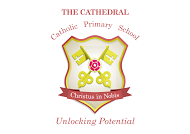 NAMEBUSINESS INTERESTSGOVERNOR AT ANOTHER SCHOOLRELATIONSHIP TO MEMBER OF SCHOOL STAFFSIGNEDDATEFr S PearsonxMrs J MannxMrs S AravinthxMrs N HoltOur Lady’s Catholic College, LancasterxMr P MitchellXMrs TeasdaleXMrs C DickinsonXMrs M SmithxVACANCY (Foundation) xMrs C Nolan-BarnesMother to Nancy Nolan-Barnes (Teaching Assistant)xMr S McMahonxMrs A Sharmax